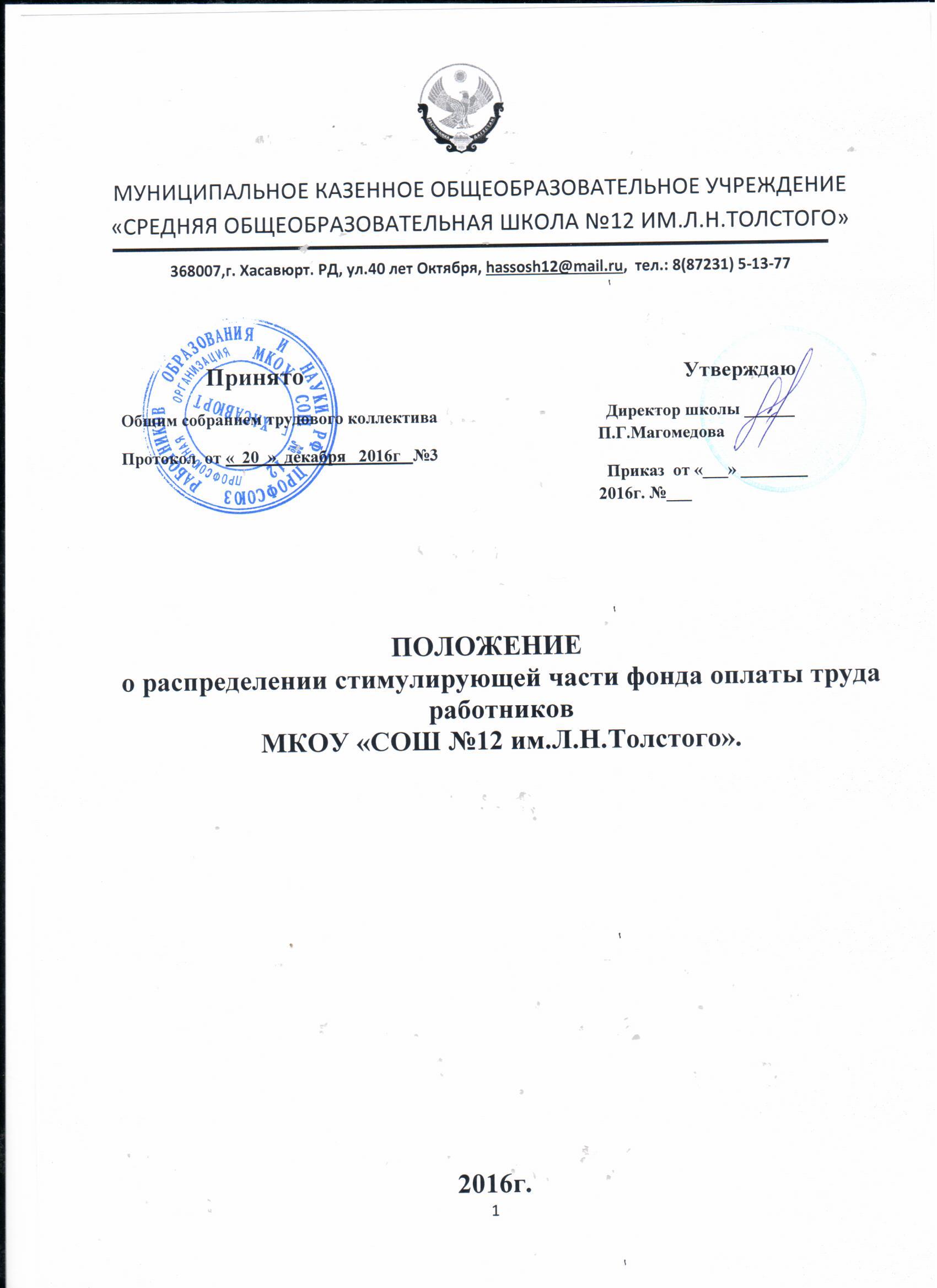 ОБЩИЕ ПОЛОЖЕНИИ     Настоящее Положение разработано в соответствии с Трудовым кодексом Российской Федерации, Законом Российской Федерации «Об образовании», в соответствии с Законом Республики Дагестан «О новых системах оплаты труда работников государственных учреждений Республики Дагестан»,  от 7 апреля 2009 г.постановлением Правительства Республики Дагестан от 28 апреля 2009 г.  № 117 «О введении новых систем оплаты труда работников государственных учреждений Республики Дагестан», постановления Правительства Республики Дагестан от 8 октября 2009 года № 345 «Об утверждении Положения об оплате труда работников государственных образовательных учреждений, находящихся в ведении Министерства образования и науки Республики Дагестан», Постановлением  Правительства Республики Дагестан от 25октября 2012 г. №357  «О внесении изминений в постановления Правительства Республики Дагестан от 8 октября 2009 года № 345  » ,Постановлением Правительства Республики Дагестан от 07 декабря 2012 г. №419 «О внесении изминений в постановления Правительства Республики Дагестан от 25 октября 2012 года № 357  »  и другими нормативными правовыми актами Российской Федерации, Республики Дагестан  и администрации МО «город Хасавюрт» в целях установления механизма связи заработной платы с результативностью труда и усиления мотивации работников МКОУ «СОШ №12 им.Л.Н.Толстого» к повышению качества образовательного процесса. Установление выплат стимулирующего характера производится с учетом показателей результатов труда, утвержденных данным локальным актом с учетом мнения Педагогического совета школы.Настоящее Положение разработано в целях усиления материальной заинтересованности работников школы в повышении качества образовательного и воспитательного процесса, развитии творческой активности, инициативы и самоотдачи работников ОУ.2.Размер стимулирующих выплат административно-управленческому персоналу определяет директор по согласованию представителями профсоюзного комитета в пределах фонда оплаты труда. Стимулирующая часть фонда оплаты труда является частью заработной  платы и  выплачивается каждый месяц. Выплаты стимулирующего характера выплачиваются сотрудникам школы в процессе проведения мониторинга профессиональной деятельности каждого сотрудника в рамках внутришкольного контроля и включают в себя выплаты по результатам труда: за работу по повышению качества обучения, создание благоприятных условий для проведения учебно-воспитательного процесса, профессиональный рост в соответствии с разработанными критериями оценки для расчета выплат стимулирующей части фонда оплаты труда.С целью проведения мониторинга профессиональной деятельности сотрудников школы разработан оценочный лист личных достижений каждого сотрудника.С целью учета личных достижений сотрудников приказом директора школы назначается комиссия по проведению мониторинга и произведения расчетов, в состав которой входят: директор, заместители директора по различным направлениям деятельности, руководители ШМО, представители ПК школы.Комиссией заполняется оценочный лист личных достижений сотрудников, подсчитываются баллы.В целях усиления роли стимулирующих выплат за результативность и качество труда и повышения размера этих выплат комиссией устанавливается минимальное количество баллов, начиная с которого устанавливается надбавка и определяется сумма выплат. Окончательное решение по выплатам стимулирующего характера принимается на заседании Педагогического совета, на котором обсуждаются итоги проведенного мониторинга и заслушиваются мнения членов Педагогического совета. Если на работника в течение отчетного периода налагалось дисциплинарное взыскание ( письменной форме), были жалобы со стороны ученической или родительской общественности, то выплаты стимулирующего характера не выплачиваются. Комиссия имеет право перераспределить денежные средства работника, которому отказано в выплате стимулирующего характера.С момента знакомства педагогических работников школы с оценочным листом в течение     10 дней работники вправе подать, а комиссия обязана принять обоснованное письменное заявление работника о его несогласии с оценкой его профессиональной деятельности. Основанием для подачи такого заявления работником может быть только факт (факты) нарушения установленных настоящим Положением процедур мониторинга в рамках внутришкольного   контроля, в системе органов педагогического, родительского и ученического самоуправления, процедур государственно-общественной оценки на основании материалов мониторинга, а также технические ошибки при работе с текстами, таблицами, цифровыми данными и т.п. Апелляции педагогических работников по другим основаниям комиссией не принимаются и не рассматриваются.Комиссия обязана осуществить проверку обоснованного заявления работника и дать ему обоснованный ответ по результатам     проверки. В случае установления в ходе проверки факта нарушения процедур мониторинга, или оценивания, или факта допущения технических ошибок, повлекших ошибочную оценку профессиональной деятельности работника, выраженную в оценочных баллах, комиссия принимает меры для исправления допущенного ошибочного оценивания. Исправленные данные доводятся до сведения работника, подавшего письменное заявление о несогласии с оценкой его профессиональной деятельности  По истечении 10 дней решение комиссии об утверждении оценочного листа вступает в силу.На основе проведенного мониторинга и оценки профессиональной деятельности
  педагогических работников школы в декабре и июне производится подсчет баллов за соответствующий период (предыдущее  учебное полугодие) по всем показателям с учетом их весового коэффициента для каждого работника. После подсчета баллов для оценки результативности работы составляется итоговый оценочный лист, отражающий количество баллов, набранное каждым педагогическим работником. Полученное количество баллов складывается с баллами, полученными другими педагогическими работниками, и образуется         общая сумма баллов, используемая для определения денежного веса одного балла.              После этого денежный вес 1 балла умножается на сумму баллов каждого педагогического работника школы и получается размер стимулирующих  надбавок по результатам труда каждому работнику. Стимулирующие выплаты выплачивается равными долями ежемесячно по отчетным периодам.2. КРИТЕРИИ ОЦЕНКИ ДЛЯ РАСЧЕТА ВЫПЛАТ СТИМУЛИРУЮЩЕГО ХАРАКТЕРА РАБОТНИКАМ ШКОЛЫ1. Критериями для расчета выплат стимулирующей части фонда оплаты труда учителей определены следующие:  успешность и эффективность учебной работы (динамика учебных достижений учащихся, в т.ч. на районных и областных конкурсах, олимпиадах);  активность во внеурочной, воспитательной деятельности;  обобщение и распространение передового педагогического опыта;  участие в методической, научно-исследовательской работе;  использование современных педагогических технологий, в т.ч. информационно-коммуникационных, здоровье сберегающих в процессе обучения предмету;  повышение квалификации, профессиональная подготовка;  субъективная оценка со стороны родителей обучаемых школьников;  субъективная оценка со стороны обучаемых школьников;  исполнительская дисциплина и другие.2. Выплаты стимулирующего характера призваны побуждать учителя к более качественному, эффективному, результативному (с точки зрения образовательных достижений учащихся) труду. 3. Каждому критерию присваивается определенное максимальное количество баллов (общая сумма баллов по всем критериям в прилагаемой таблице равна 100 из них на учителя 80)4. Расчет размеров выплат из стимулирующей части ФОТ производится по результатам отчетных периодов полугодий, что позволяет учитывать динамику учебных достижений. Накопление первичных данных для расчета показателей ведется в процессе мониторинга профессиональной деятельности каждого учителя в рамках внутришкольного контроля.5. Для расчета показателей используются:  итоговые оценки по предмету за отчетный период (четверть, полугодие);  результаты срезовых административных (школьных и (или) муниципальных работ;  новая форма аттестации выпускников основной школы;  административные контрольные работы и т.д., что позволит более объективно оценить учебные достижения учащихся;  критерии достижений учащихся (призеры олимпиад, победители конкурсов, участие в конференциях, семинарах);  критерии активности во внеурочной воспитательной деятельности (индивидуальная работа со слабоуспевающими учащимися и индивидуальная и дополнительная работа с хорошо успевающими учащимися, «одаренными детьми» по подготовке их к участию в различных мероприятиях);  работа по привлечению учащихся к дополнительному, расширенному, углубленному изучению предмета за рамками тарифицированных часов;  воспитательная работа с учащимися за рамками функционала классного руководителя;  проведение мастер-класса, открытых уроков, выступления на конференциях, семинарах, круглых столах, наличие опубликованных работ, наставничество и т.п;  наличие собственных методических и дидактических разработок, рекомендаций, учебных пособий и т.д., применяемых в образовательном процессе, участие в инновационной и экспериментальной работе, руководство методическими объединениями, секциями, кафедрами, клубами и др;  использование мультимедийных средств обучения, компьютерных программ, видео, аудио аппаратуры и пр., здоровье сберегающих технологий;  прохождение курсов повышения квалификации и переподготовки, обучение по программам высшего образования (для не имеющих такового), обучение в аспирантуре, докторантуре;  положительная оценка деятельности учителя со стороны родителей обучаемых школьников.6. Подсчет стимулирующей части ФОТ каждого учителя производится путем умножения денежного выражения одного балла на сумму баллов каждого учителя. Полученный размер стимулирующей части ФОТ каждого учителя может  выплачивается равными долями каждый месяц. Отпуск оплачивается исходя из средней заработной платы работника, в которой учтены стимулирующие выплаты. Период после отпуска до начала учебных занятий также оплачивается исходя из средней заработной платы учителя, в которой учтены стимулирующие выплаты.7. Расчет стимулирующей части ФОТ производится на основании разработанных в ОУ критериев (приложение 1).5. ЛИШЕНИЕ И СНИЖЕНИЕ ДОПЛАТ1.Изменении или лишении стимулирующих доплат   производится  по приказу директора образовательного учреждения на основании    письменного аргументированного материала, предоставленного    работниками, контролирующими данный вид работы.2.      Основанием  для    полного лишения    или    частичного  снятия доплат  могут быть следующие случаи:     невыполнение должностных обязанностей или отказ работника от выполнения определенной работы в пределах должностных обязанностей;   нарушение правил внутреннего распорядка;  нарушение трудовой дисциплины, а также в случае обоснованных жалоб родителей на действия педагога или сотрудника;   снижение качества работы, за которые были определены доплаты;   отказ работника от выполнения дополнительных работ, за которые были определены доплаты.■ отсутствие на работе по уважительной причине и по листу нетрудоспособности (количество максимально возможных баллов разделить на рабочие дни в отчетном периоде и умножить на неотработанные дни.3. Директор должен уведомить работника в письменной форме об изменении доплат.Оценочный лист  учителя МКОУ СОШ №12 им.Л.Н.Толстого ________________________________за фераль_месяц2016г.Подпись ______________________________Подпись членов комиссии:___________________________________________________________________________________________________________________________________________________________________________________________________________________________________________________________________________________________________________________________________________________________________________________________________________Оценочный лист по ежемесячной стимулирующей оплате трудаСоциальный – педагог _________________________________________________Ф.И.О. социального педагога                                                                                 подписьОценочный лист по ежемесячной стимулирующей оплате трудаПедагог - психологФ.И.О. педагога-психолога                                                                                 подписьОценочный лист по ежемесячной стимулирующей оплате трудаВожатая ___________________________________________________________Ф.И.О. старшей вожатой                                                                                 подписьОценочный лист по ежемесячной стимулирующей оплате трудаЗав. Библиотекой, библиотекарь_________________________________________________________________                                          ___________________________Ф.И.О. библиотекаря                                                                                 подписьКарта самооценки воспитателя дошколят  для стимулирующих выплат за  ________________2017 г      Ф.И.О.  _________________________________,  Подпись _____________________________№ п/пКритерийПоказатели критериевШкаласамооценкаОценка комиссииобоснованиеРезультативность внеурочной деятельности по преподаваемым предметам2.1 Призеры, победители ВОШ городской  уровень :1место – 1 балл; 2место – 0,5 балла; 3место – 0,3 балла.республиканский уровень:1место – 5 балл; 2место – 3 балла; 3место – 2 балла.Зам.дир.по УВР. Справка)Результативность внеурочной деятельности по преподаваемым предметам2.1.1.участие в дистанционных олимпиадах Есть - +0,3Нет – минус 0,3Копии грамотРезультативность внеурочной деятельности по преподаваемым предметам2.2. Участие в городских,  республиканских семинарах и научно-практических конференцияхГородской уровень : +0,1 баллаРеспубликанский уровень: +0,5 баллаФото, сертификат, программкаВнедрение современных образовательных технологий3.1 Использование информационно-коммуникативных технологийОткрытые уроки с применением ИКТ на уровне города, телемосты (более 2уроков)  +0,3фотоПрофессиональные достижения4.1 Повышение профессионального уровняПовышение категории +0,5Соответствие – минус 0,5Копия сертификатаПрофессиональные достижения4.4.  Методическая работа в школеПредоставление графиков открытых уроков и анализа срезовых работ ШМОРук.МО + 0,3 баллаИздание газеты –+0,5 баллаРабота с сайтом +0,5Справка зам.дир.по УВРПрофессиональные достижения4.5 Наличие публикаций в методических сборниках, СМИ, на Интернет сайтахПо +0,1 баллов за каждое изданиесертификатДополнительная работа учителя во внеурочное время5.1. Работа со «слабыми» учащимисяНет работы -0,2Справка зам.дир.по УВР5.2.Работа с одарёнными учащимисяНет работы -0,2Справка зам.дир.по УВРВнеучебная предметная деятельность 6.1.Проведение внеклассных мероприятий по предмету, организация коллективных творческих  дел по предмету(предметные вечера викторины и т.д)За не проведение минус 0,2Более одного проведенного мероприятия по предмету – плюс 0,3Справка зам.дир.по УВРВнеучебная предметная деятельность 6.2.Организация экскурсий, поездокОднодневные экскурсии – по +0,2 балла Справка зам.дир.по УВРРабота классного руководителя 7.1.не выполнение плана воспитательной работы(социально педагогический паспорт класса, анализ работы за прошедший период ) Минус 0,3справка зам.дир.по ВРРабота классного руководителя7.2. Состояния ведения личных дел и дневников учащихся Неудовлетворительное до (-0,2б)  хорошее до 0,2 баллов.справка зам.дир.по ВРРабота классного руководителя7.3.Проведение классных родительских собраний. Протоколы собраний. Работа родительского комитета.100% посещаемость + 0,360%-90%    -+0,210%-50%     +0,11%-30%      -0,2справка зам.дир.по ВРРабота классного руководителя7.4. Посещаемость учащимися   класса уроков<50% - (минус 0,1 б);  65%=0 б; 95%-100% - (плюс 0,3 б)справка зам.дир.по ВРРабота классного руководителя7.5.Ведение дневника классного руководителя,  эл.журналадневника классного руководителя +0,2 эл.журнала +0,5справка зам.дир.по ВР ИКТРабота классного руководителя7.6 не своевременная сдача отчетов и заданий администрации школыМинус 0,3Исполнительская дисциплина            8.1. замечания по классным журналам,)Представление рабочих программ и календарно-тематического планирования,паспорта кабинета, проверка тетрадей.По классным журналам –минус 0,1По рабочим программам – минус 0,1По паспорту кабинета – минус 0,1По проверке тетрадей – минус 0,1Справка зам.дир по УВРсправка зам.дир.по ВРИсполнительская дисциплина            8.2.Наличие опозданий учителя на работуЗа каждое опоздание минус 0,1 балла Справка зам.дир.по УВР, безопасностиИсполнительская дисциплина            8.3. Организация дежурства учителя  по школеНе организованное дежурство – снимается  от 0,1 до 0,3баллаСправка зам.дир.по ВРЕГЭ9.1 организация подготовки к ЕГЭ, ОГЭСистематическое +0,2Организатор ЕГЭ +0,5Всего№п/пКритерииМаксимальный баллЧто предъявлятьСамооценкаОценка комиссииОтсутствие детей в возрасте 7-18 лет, проживающих в микрорайоне школы и не обучающихся в нарушение закона0,1СправкаЗам.дир.по ВРОтсутствие или положительная динамика в сторону уменьшения количества пропусков занятий обучающимися без уважительных причин0,1Сводная таблица Отсутствие или положительная динамика в сторону уменьшения правонарушений и нарушений общественного порядка, негативных проявлений в подростковой среде0,1Сводная таблица Наличие или отсутствие документально зафиксированных случаев негативного поведения (бродяжничество, детский и подростковый суицид, негативное поведение учащихся, повлекшее за собой противоправные действия)0,1СправкаЗам.дир.по ВРОтсутствие или позитивная динамика в сторону уменьшения случаев употребления учащимися ПАВ0,1справкаВзаимодействие с семьями учащихся (акты посещения, журнал проведения бесед). За не проведение – минус 0,3 - 0,3СправкаЗам.дир.по ВРРабота по трудоустройству, патронату, обеспечению жильем, пособиями, пенсиями и т.д. учащихся из числа сирот и оставшихся без попечения родителейДо0,3СправкаЗам.дир.по ВРОказание помощи учащимся из малообеспеченных семей, учащимся, нуждающимися в опеке и попечительстве, с ограниченными физическими возможностями, девиантным поведением, а также попавшими в экстремальные ситуации. За не проведение – минус 0,3От минус  0,3 до +0,3СправкаЗам.дир.по ВРРезультативное зафиксированное участие в профессиональных конкурсах:•  школьный уровень•   городской уровень •   республиканский уровеньЗа не проведение – минус 0,20,512дипломУчастие в семинарах, конференциях, форумах, педагогических чтениях (выступления, организация занятий и др.):•	школьный уровень•	 городской уровень •	республиканский уровеньЗа не проведение – минус 0,20,525сертификатДемонстрация достижений через открытые занятия, мастер-классы:•	школьный уровень •	районный, городской уровень•	республиканский уровеньЗа не проведение – минус 0,20,535Фото с конспектомУчастие в организации и проведении классных и общешкольных родительских собранийЗа не участие – минус 0,2До 0,3справкаНаличие публикаций:•	школьный уровень •	районный, городской уровень•	республиканский уровень0,20,53сертификатитого№КритерииКритерииМакси-Само-Само-п/пмальный баллЧто предъявлятьоценкаоценкаОценка комиссииОценка комиссии1. Положительная динамика количества индивидуальных консультаций:•	обучающихся•	родителей педагоговПоложительная динамика количества индивидуальных консультаций:•	обучающихся•	родителей педагоговДо 0,3Сводная таблица3.Участие в проведении семинаров, конференций:•	районного, городского уровня •	республиканского уровняУчастие в проведении семинаров, конференций:•	районного, городского уровня •	республиканского уровня0,51сертификат4.Участие в профессиональных конкурсах различных уровней•	школьный•	районный, городской•	республиканскийУчастие в профессиональных конкурсах различных уровней•	школьный•	районный, городской•	республиканский0,525сертификат5.Подготовка методических пособий, публикаций, статей, рекомендаций:•	уровень учреждения•	районный, городской уровень •	республиканский уровеньПодготовка методических пособий, публикаций, статей, рекомендаций:•	уровень учреждения•	районный, городской уровень •	республиканский уровень0,212сертификат7.Результативность организации адаптационного периода между ступенями школьного обученияРезультативность организации адаптационного периода между ступенями школьного обучения0,2Сводная таблица9.Замечание за ведение документацииЗамечание за ведение документацииМинус  0,2СправкаЗам.дир.по ВР11.Использование в работе современных психологических технологий, в том числе информационно-коммуникационных:•	изготовление дидактического материала •	использование мультимедийного проектора•	проведение интернет-занятий •	использование ТСО (теле-, видеоаппаратура)ус 0,2За не использование - минИспользование в работе современных психологических технологий, в том числе информационно-коммуникационных:•	изготовление дидактического материала •	использование мультимедийного проектора•	проведение интернет-занятий •	использование ТСО (теле-, видеоаппаратура)ус 0,2За не использование - минДо 0,5СправкаЗам.дир.по ВР13.Проведение открытых занятий и семинаров различного уровня: •	школьный•	районный, городской •	республиканскийПроведение открытых занятий и семинаров различного уровня: •	школьный•	районный, городской •	республиканский0,20,51сертификат15.15.Участие в организации и проведении классных и общешкольных родительских собранийНе участие – минус 0,20,219.19.Результативность коррекционно-развивающей работы с учащимися75-100%-0,5 балл 50-74% -0,3 балла Сводная таблица Сводная таблица20.20.Просветительская работа (тренинги, занятия-практикумы и т.п.)Не проведение – минус 0,3+0,5-0,32121Опоздания на работу-0,2Справка от директорСправка от директорОрганизатор ЕГЭ0,5итого№п/п№п/пКритерииМаксимальный баллЧто предъявлятьСамооценкаСамооценкаОценка комиссииОценка комиссииУчастие в дистанционных олимпиадах Нет участия +0,3-0,3сертификат, дипломКоличество учащихся, вовлеченных в мероприятия воспитательного характераДо 0,2Сводная таблицаПроведение тематических мероприятий в каникулярное времяДо 0,2справкаРабота с органами ученического самоуправления, развитие детских общественных организаций и объединенийДо 0,1справкаПроведение открытых мероприятий, выступления на пециинцииях, семинарах, «круглых столах», наличие опубликованных работ:•	школьный уровень•	районный, городской уровень•	республиканский уровеньНет работы – минус 0,20,20,51-0,2Занятость обучающихся во внеурочное время0,2Сводная таблицаПоложительная динамика в организации работы органов ученического самоуправленияДо 0,2СправкаЗам.дир.по ВРИсполнительская дисциплина (качественное ведение документации, своевременное предоставление материалов, качественное выполнение должностных обязанностей согласно должностной инструкции и т.д.)Не своевременное – минус 0,30,3-0,3Результативность участия в массовых мероприятиях (количество победителей и призеров)Есть места +0,3Нет мест -0,1Издание стенгазет, отчетных газет (в ГУО), работа с сайтом школы 0,20,50,5Организация шефской работы с начальной школой+0,3Справка от зам.дир по УВР нач.кл.Проведение мастер-классов, открытых мероприятий, наставничество и т.д.0,5Опоздания на работу-0,2Справка директораОрганизатор ЕГЭ0,,5№ п/пКритерииМаксимальный баллЧто предъявлятьСамооценкаОценка комиссии1.Увеличение количества обучающихся абонентов, берущих регулярно книги в библиотеке0,5Сводная таблица2.Пропаганда чтения (библиотечные уроки)Не проведение уроков 0,1-0,1Фото 3.Регулярное участие библиотеки в проведении мероприятий по внеклассной работе:•	школьного уровня•	районного, городского уровня0,30,55.Оформление тематических выставокНет 0,5-0,2фото6.Использование ИКТ в систематизации документации библиотекинет0,3-0,37.Отсутствие замечаний по состоянию документации со стороны проверяющихЕсть замечания -0,3-0,2акт9.Устойчивый интерес обучающихся к чтению художественной и пецииальной учебной литературы0,2Сводная таблица11.Ведение мониторинга обеспеченности обучающихся учебниками в соответствии с реализуемыми программами0,3справка12.Предоставление информации для сайта учрежденияНет информации0,3-0,313.Учет потребности в учебниках при формировании бланка заказов0,314.Издание газеты0,5Опоздания на работу-0,2Справка директораОрганизатор ЕГЭ0,5№КритерийМетодика расчета / показательРасчёт балловБал-лы Примечание (в данной колонке пишем обоснование: за что поставили баллы)3Взаимодействие с родителямиОтсутствие конфликтов, жалоб0,1 баллов – жалоб и конфл. не зафиксировано0  –   зафиксированоЛишение баллов по всем показателям за квартал – конфликт или жалоба вышли за пределы школы (район, город)4Работа с доку-ментациейСвоевременная сдача документации0,3балл – документация ведется правильно, своевременно, сдается вовремя.0баллов– данный критерий отсутствует-0,3балла – есть замечания5самообразованиеПовышение квалификации, категории0,3баллов – курсы повышения квалификации0,5 баллов – повышение категории6НАЛИЧИЕ ПУБЛИКАЦИЙПубликации на сайтах, в газетах0,3 – на сайтах0,2 – в газетах7ЕГЭОрганизатор ЕГЭ0,3 – без нарушений0,1 – с нарушениями8Опоздания на работуМинус 0,2ИТОГО:ИТОГО:ИТОГО: